Art Activity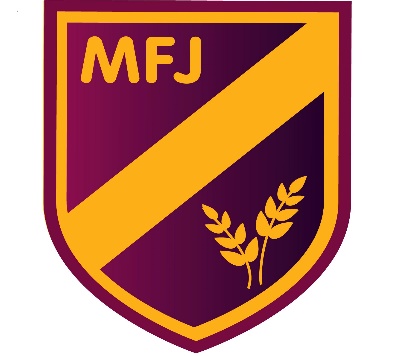 Origami Koala Bookmark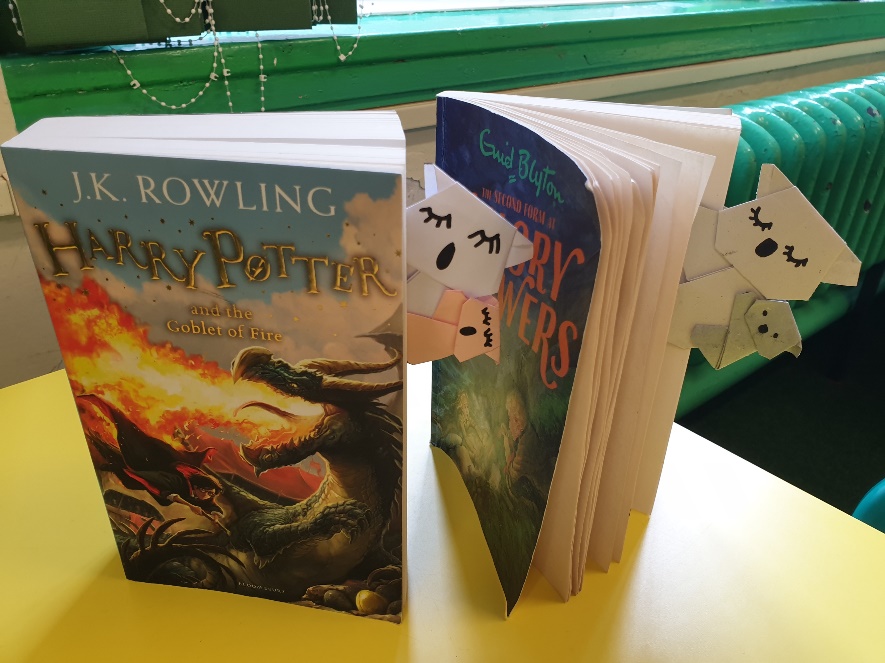 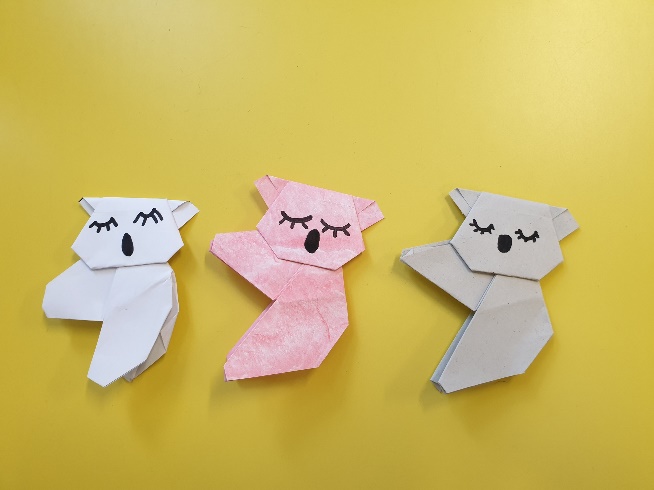 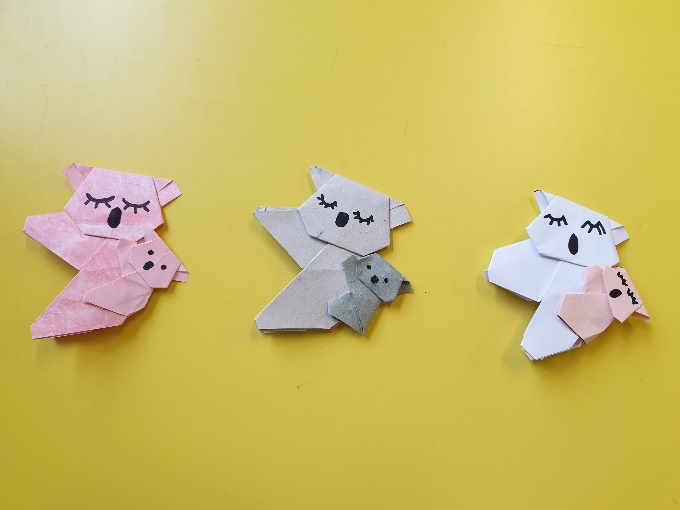 Reading lots of wonderful books at home? Keep losing your place? Why not try making a bookmark in a creative way?You will needPaperPenScissorsGlueRuler Pencil**Note: Use your pen and pencil to measure the paper to size. Big Koala: Body- 13cm x 13cm and Head- 9cm x 9cmSmall Koala: Body- 7cm x 7cm and Head- 5cm x 5cmFollow the link below, remember you can pause the video at each step. https://www.youtube.com/watch?v=DZs8lXwqQDg**Top Tip: You can reinforce a crease by running the side of your thumbnail along the fold or gently using the end of a plastic ruler. Have fun!